St. John’s Episcopal ChurchKingsville, MarylandWelcomes YouOur Vision StatementWe believe that together we will transformthe world with love:  Come on in!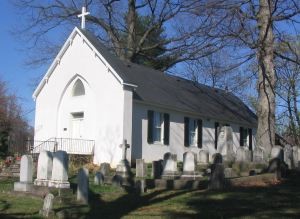 Morning Prayer14th Sunday after PentecostSeptember 11, 2022Daily Morning Prayer—Rite IIGathering hymn:  Praise, my soul, the King of heaven	          Hymnal #410Opening SentenceGrace to you and peace from God our Father and the Lord Jesus Christ.Philippians 1:2CONFESSION OF SINDearly beloved, we have come together in the presence of Almighty God our heavenly Father, to set forth his praise, to hear his holy Word, and to ask, for ourselves and on behalf of others, those things that are necessary for our life and our salvation. And so that we may prepare ourselves in heart and mind to worship him, let us kneel in silence, and with penitent and obedient hearts confess our sins, that we may obtain forgiveness by his infinite goodness and mercy.Officiant and People Most merciful God, we confess that we have sinned against you in thought, word, and deed, by what we have done, and by what we have left undone. We have not loved you with our whole heart; we have not loved our neighbors as ourselves. We are truly sorry and we humbly repent. For the sake of your SonJesus Christ, have mercy on us and forgive us; that we may delight in your will, and walk in your ways, to the glory of your Name. Amen.Almighty God have mercy on us, forgive us all of our sins through our Lord Jesus Christ, strengthen us in all goodness, and by the power of the Holy Spirit keep us in eternal life. Amen.Please standThe earth is the Lord’s for he made it: Come let us adore him.THE VENITE – Psalm 95:1-7Officiant and peopleCome, let us sing to the Lord; 
     let us shout for joy to the rock of our salvation. 
Let us come before his presence with thanksgiving
     and raise a loud shout to him with psalms. For the Lord is a great God,
     and a great King above all gods.
In his hand are the caverns of the earth, 
     and the heights of the hills are his also.
The sea is his, for he made it,
     and his hands have molded the dry land.Come, let us bow down, and bend the knee, 
     and kneel before the Lord our Maker.
For he is our God,
and we are the people of his pasture and the sheep of his hand.
     Oh, that today you would hearken to his voice! Glory to the Father, and to the Son, and to the Holy Spirit:
     as it was in the beginning, is now, and will be forever. Amen. The Psalm 30A psalm. A song. For the dedication of the temple of David.1	I will exalt you, Lord,
    	for you lifted me out of the depths
    	and did not let my enemies gloat over me.
2	Lord my God, I called to you for help,
    	and you healed me.
3	You, Lord, brought me up from the realm of the dead;
    	you spared me from going down to the pit.4	Sing the praises of the Lord, you his faithful people;
    	praise his holy name.
5	For his anger lasts only a moment,
    	but his favor lasts a lifetime;
    	weeping may stay for the night,
   	 but rejoicing comes in the morning.6	When I felt secure, I said,
    	“I will never be shaken.”
7	Lord, when you favored me,
    	you made my royal mountain stand firm;
  	but when you hid your face,
    	I was dismayed.8	To you, Lord, I called;
    	to the Lord I cried for mercy:
9	“What is gained if I am silenced,
    	if I go down to the pit?
 	Will the dust praise you?
    	Will it proclaim your faithfulness?10	Hear, Lord, and be merciful to me;
    	Lord, be my help.”11	You turned my wailing into dancing;
    	you removed my sackcloth and clothed me with joy,
12 	that my heart may sing your praises and not be silent.
    	Lord my God, I will praise you forever.
Please be seated.THE FIRST READING					      Jeremiah 4:11-12, 22-28At that time it will be said to this people and to Jerusalem: A hot wind comes from me out of the bare heights in the desert toward my poor people, not to winnow or cleanse-- a wind too strong for that. Now it is I who speak in judgment against them."For my people are foolish, they do not know me; they are stupid children, they have no understanding. They are skilled in doing evil, but do not know how to do good."I looked on the earth, and lo, it was waste and void; and to the heavens, and they had no light. I looked on the mountains, and lo, they were quaking, and all the hills moved to and fro. I looked, and lo, there was no one at all, and all the birds of the air had  fled. I looked, and lo, the fruitful land was a desert, and all its cities were laid in ruins
before the Lord, before his fierce anger. For thus says the Lord: The whole land shall be a desolation; yet I will not make a full end. Because of this the earth shall mourn, and the heavens above grow black; for I have spoken, I have purposed; I have not relented nor will I turn back.The Word of the Lord.
Thanks be to God. Psalm 141	The fool has said in his heart, "There is no God." *
	All are corrupt and commit abominable acts;
	there is none who does any good.2	The Lord looks down from heaven upon us all, *
	to see if there is any who is wise,
	if there is one who seeks after God.3	Every one has proved faithless;
	all alike have turned bad; *
	there is none who does good; no, not one.4	Have they no knowledge, all those evildoers *
	who eat up my people like bread
	and do not call upon the Lord?5	See how they tremble with fear, *
	because God is in the company of the righteous.6	Their aim is to confound the plans of the afflicted, *
	but the Lord is their refuge.7	Oh, that Israel's deliverance would come out of Zion! *
	when the Lord restores the fortunes of his people,
	Jacob will rejoice and Israel be glad.CANTICLE 20   Glory to God    Gloria in excelsisGlory to God in the highest,and peace to his people on earth.Lord God, heavenly King,almighty God and Father,we worship you, we give you thanks,we praise you for your glory.Lord Jesus Christ, only Son of the Father Lord God, Lamb of God,you take away the sin of the world;have mercy on us;you are seated at the right hand of the Father;receive our prayer.For you alone are the Holy One,you alone are the Lord,you alone are the Most High,Jesus Christ,with the Holy Spirit,in the glory of God the Father. Amen.THE NEW TESTAMENT 				         	   1 Timothy 1:12-17I am grateful to Christ Jesus our Lord, who has strengthened me, because he judged me faithful and appointed me to his service, even though I was formerly a blasphemer, a persecutor, and a man of violence. But I received mercy because I had acted ignorantly in unbelief, and the grace of our Lord overflowed for me with the faith and love that are in Christ Jesus. The saying is sure and worthy of full acceptance, that Christ Jesus came into the world to save sinners-- of whom I am the foremost. But for that very reason I received mercy, so that in me, as the foremost, Jesus Christ mightdisplay the utmost patience, making me an example to those who would come to believe in him for eternal life. To the King of the ages, immortal, invisible, the only God, behonor and glory forever and ever. Amen.The Word of the Lord.
Thanks be to God.CANTICLE 10—SECOND SONG OF ISAIAHIsaiah 55:6-11Seek the Lord while he wills to be found; *    call upon him when he draws near.Let the wicked forsake their ways *    and the evil ones their thoughts;And let them turn to the Lord, and he will have compassion, *    and to our God, for he will richly pardon.For my thoughts are not your thoughts, *    nor your ways my ways, says the Lord.For as the heavens are higher than the earth, *    so are my ways higher than your ways,    and my thoughts than your thoughts.For as rain and snow fall from the heavens *    and return not again, but water the earth,Bringing forth life and giving growth, *    seed for sowing and bread for eating,So is my word that goes forth from my mouth; *    it will not return to me empty;But it will accomplish that which I have purposed, *    and prosper in that for which I sent it.Glory to the Father, and to the Son, and to the Holy Spirit: *    as it was in the beginning, is now, and will be for ever. Amen.Gradual hymn:  O love, how deep, how broad, how high	           Hymnal #448Please stand.THE HOLY GOSPEL					           		   Luke 15:1-10All the tax collectors and sinners were coming near to listen to Jesus. And thePharisees and the scribes were grumbling and saying, "This fellow welcomes sinners and eats with them."So he told them this parable: "Which one of you, having a hundred sheep and losing one of them, does not leave the ninety-nine in the wilderness and go after the one that is lost until he finds it? When he has found it, he lays it on his shoulders and rejoices. And when he comes home, he calls together his friends and neighbors, saying to them, `Rejoice with me, for I have found my sheep that was lost.' Just so, I tell you, there will be more joy in heaven over one sinner who repents than over ninety-nine righteous persons who need no repentance."Or what woman having ten silver coins, if she loses one of them, does not light a lamp, sweep the house, and search carefully until she finds it? When she has found it, she calls together her friends and neighbors, saying, `Rejoice with me, for I have found the coin that I had lost.' Just so, I tell you, there is joy in the presence of the angels of God over one sinner who repents."The Word of the Lord.
Thanks be to God.THE APOSTLES CREEDSaid by all, standing as you are able.                                                        I believe in God, the Father almighty,
    creator of heaven and earth;
I believe in Jesus Christ, his only Son, our Lord.
    He was conceived by the power of the Holy Spirit
        and born of the Virgin Mary.
    He suffered under Pontius Pilate,
        was crucified, died, and was buried.
    He descended to the dead.
    On the third day he rose again.
    He ascended into heaven,
        and is seated at the right hand of the Father.
    He will come again to judge the living and the dead.
I believe in the Holy Spirit,
the holy catholic Church,
    the communion of saints,
    the forgiveness of sins
    the resurrection of the body,
    and the life everlasting. Amen.People stand or kneelCelebrant:  The Lord be with you.
People:  And also with you.
Celebrant:  Let us pray. 
THE LORD’S PRAYEROur Father, who art in heaven, hallowed be thy Name,  thy kingdom come, thy will be done, on earth as it is in heaven. Give us this day our daily bread. Andforgive us our trespasses, as we forgive those who trespass against us. And lead us not into temptation, but deliver us from evil. For thine is the kingdom, and the power, and the glory, for ever andever. Amen.
People and OfficiantSUFFRAGES BV. Save your people, Lord, and bless your inheritance;R. Govern and uphold them, now and always.V. Day by day we bless you;R. We praise your Name for ever.V. Lord, keep us from all sin today;R. Have mercy on us, Lord, have mercy.V. Lord, show us your love and mercy;R. For we put our trust in you.V. In you, Lord, is our hope;R. And we shall never hope in vain.THE COLLECT OF THE DAYO God, because without you we are not able to please you, mercifully grant that your Holy Spirit may in all things direct and rule our hearts; through Jesus Christ our Lord, who lives and reigns with you and the Holy Spirit, one God, now and for ever. Amen.COLLECT FOR SEPTEMBER 11God, the compassionate one, whose loving care extends to all the world, weremember this day your children of many nations and many faiths whose lives were cut short by the fierce flames of anger and hatred. Console those who continue to suffer and grieve, and give them comfort and hope as they look to the future. Out of what we have endured, give us the grace to examine ourrelationships with those who perceive us as the enemy, and show our leaders the way to use our power to serve the good of all for the healing of thenations. This we ask through Jesus Christ our Lord who, in reconciling love, was lifted up from the earth that he might draw all things to himself. Amen.THE PRAYERS OF THE PEOPLE – Form IIIOfficiant:  Father, we pray for your holy Catholic Church;People:  That we all may be one.Officiant:  Grant that every member of the Church may truly and humbly serve you;People:  That your Name may be glorified by all people.Officiant:  We pray for all bishops, priests, and deacons;People:  That they may be faithful ministers of your Word and Sacraments.Officiant:  We pray for all who govern and hold authority in the nations of the world;People:  That there may be justice and peace on the earth.Officiant:  Give us grace to do your will in all that we undertake;People:  That our works may find favor in your sight.Officiant:  Have compassion on those who suffer from any grief or trouble;People:  That they may be delivered from their distress.Officiant:  Give to the departed eternal rest;People:  Let light perpetual shine upon them.Officiant:  We praise you for your saints who have entered into joy;People:  May we also come to share in your heavenly kingdom.Officiant:  Let us pray for our own needs and those of others.SilenceAlmighty and everlasting God, by whose Spirit the whole body of your faithful people is governed and sanctified: Receive our supplications and prayers which we offer before you for all members of your holy Church, that in their vocation and ministry they may truly and devoutly serve you; through Lord and Savior Jesus Christ. Amen.ANNOUNCEMENTS		Please be seatedDOXOLOGYPraise God, from whom all blessings flow; praise him, all creatures here below; praise him above, ye heavenly host: praise Father, Son, and Holy Ghost.THE GENERAL THANKSGIVINGLet us pray.Officiant and peopleAlmighty God, Father of all mercies, we your unworthy servants give youhumble thanks for all your goodness and loving-kindness to us and to all whom you have made. We bless you for our creation, preservation, and all the blessings of this life; but above all for your immeasurable love in the redemption of the world by our Lord Jesus Christ; for the means of grace, and for the hope ofglory. And, we pray, give us such an awareness of your mercies, that with truly thankful hearts we may show forth your praise, not only with our lips, but in our lives, by giving up our selves to your service, and by walking before you inholiness and righteousness all our days; through Jesus Christ our Lord, to whom, with you and the Holy Spirit, be honor and glory throughout all ages. Amen.Closing hymn:  There’s a wideness in God’s mercy			 Hymnal #470THE DISMISSALOfficiant:  Let us bless the Lord.
People:  Thanks be to God.For pastoral emergencies for the first 2 weeks in September, please contact Rev. Joe Cochran, 434-249-3868 or email at rector@saintjames.orgServing TodayOfficiant::  Ty SchwenkOld Testament & Psalm:  Liz HealeyNew Testament & Prayers of the People:  Charles KeenanServer:  Terry RoeMusic Director:  Nancy HeinoldAltar Guild:  John Stevens & Woodie TingleAltar Flowers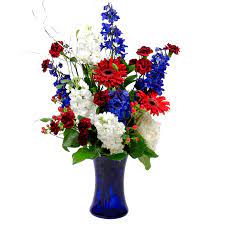 Given to the Glory of Godby St. John’s Parishin remembrance of lives lost on 9/11We Pray for Those in Need:Ivan, Lillian Jane (small child-Leukemia), Lisa, Peter, Sarah Sutherland, Melissa Heaver, Liz Rawl, Ricky Carter, Marilyn Stephenson, Charlotte Williams (small child), Dottie Atkin, Cleo Collins,Sid & Joan Pyle, Karen Sugden, DeMarino Family, Jenny, Lisa, Jennifer, Dylan, Gary, Barbara Goldsmith, Thelma, Sam Hardwick, Paul Edwards, James Kneussl, Kim Collins-Appel, Ronnee Congleton (pancreatic cancer), Stephanie Payton, Jim & Chris Carden and family, Terry Barrett, Rev. Tony and Deacon Linda Hollis, Anne Leland, Peggie Dietz.We Pray for our HomeboundLily John, Barbara Miller, Nancy Barnhart, Robin DilworthWe pray for the Church and the World:For Most Rev’d. Justin Welby, Archbishop of Canterbury; for The Most Rev’d. Michael Curry, our Presiding Bishop; for Right Rev’d. Eugene Sutton, our Bishop; for the Rt. Rev’d Robert Ihloff, our Assisting Bishop, for our Rector, Rev. Elizabeth Sipos, for the Wardens, Vestry, Staff, and allmembers and friends of St. John’s Church. For the leaders of all nations, especially for Joseph, our President; for Larry, our Governor; forBrandon, Nick, John and Barry, who lead our City and Counties.  We pray for all children and youth; for the homeless, the unemployed, and the hungry.  We pray for the safety of our loved ones and friends serving in the Armed Forces at home and abroad, and for our enemies, that all our hearts may be turned toward peace throughout the world.FLEA MARKET!
ALL PROCEEDS WILL BENEFIT THE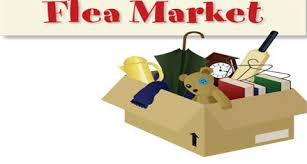 ORGAN RESTORATION.
On September 24th from 8:00am – 2:00pm, St. John’s will be hosting a community flea market. If you have any gently used items (no clothes), feel free to drop them off, during office hours, for the Church’s table. If you know anyone who might be interested inparticipating, invite them to contact the church for details. The office number is 410-592-8570 or email at office@stjohnskingsville.org.
 
CALLING ALL BAKERS!
If you can, please bake cookies or brownies to sell at the flea market. Please package 4 cookies to a bag and 2 brownies to a bag. They can be dropped off on Friday, 9/23, 11-3 or 5-7.
 
Please consider signing up to help with the flea market event. Just give us a call and let us know if you’re available. Michele, 443-463-6333, or office, 410-592-8570. Sign-up sheet is also in the back of the church.
 
Barb Daniel would like help on Thursday or Friday, 9/22 or 9/23 for pricing flea market items for the church table. You can call Barb at 410-877-2962. Please let us know if you need a flyer for the event and we’ll send you one. Salem United Methodist Church is having a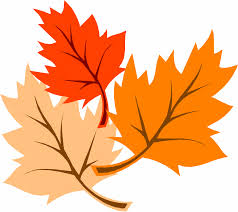 Fall Family Festival & Silent AuctionSunday, September 25th, 12-3 pm.